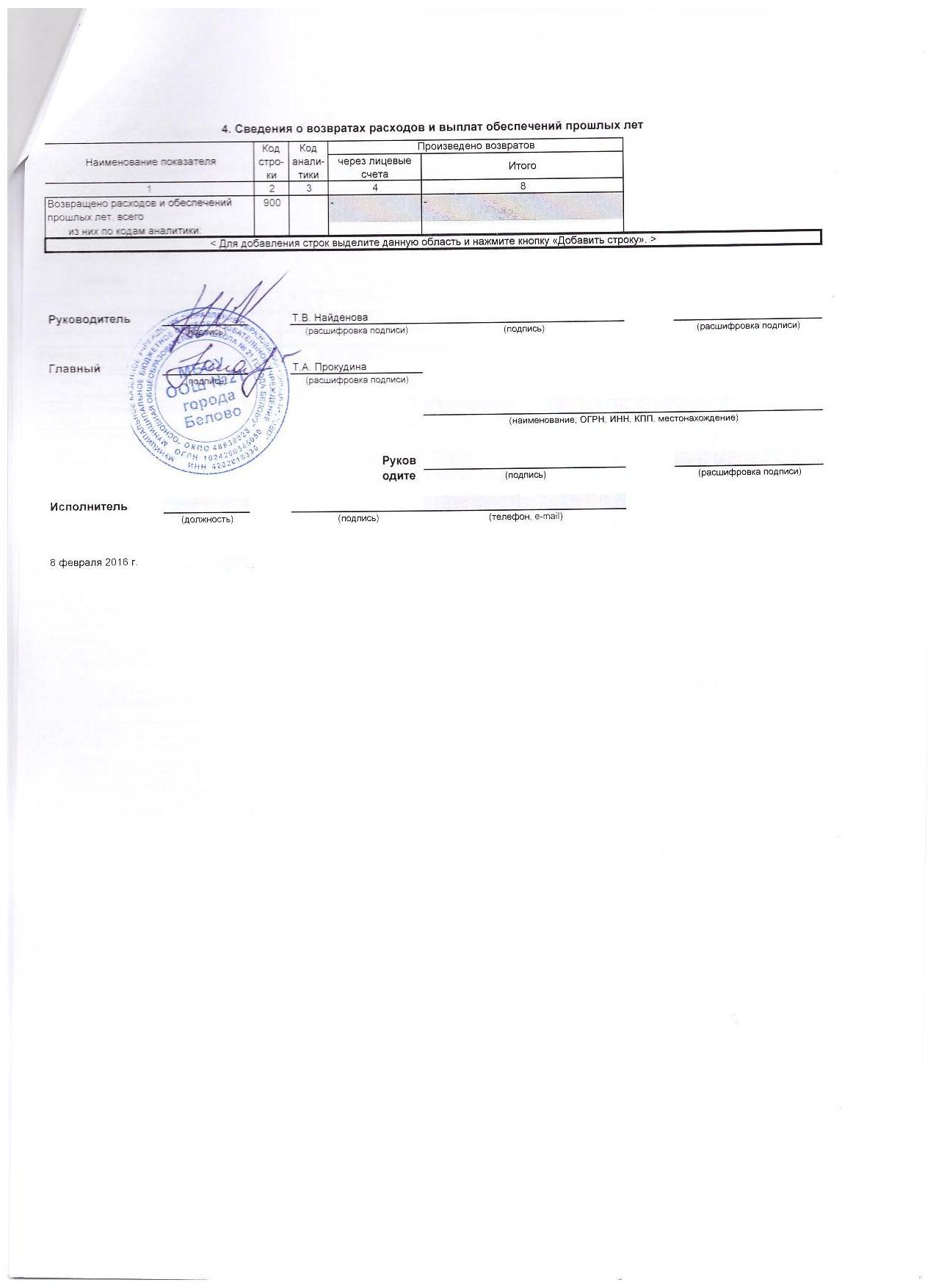 ОТЧЕТ
ОБ ИСПОЛНЕНИИ УЧРЕЖДЕНИЕМ ПЛАНА ЕГО ФИНАНСОВО-ХОЗЯЙСТВЕННОЙ ДЕЯТЕЛЬНОСТИОТЧЕТ
ОБ ИСПОЛНЕНИИ УЧРЕЖДЕНИЕМ ПЛАНА ЕГО ФИНАНСОВО-ХОЗЯЙСТВЕННОЙ ДЕЯТЕЛЬНОСТИОТЧЕТ
ОБ ИСПОЛНЕНИИ УЧРЕЖДЕНИЕМ ПЛАНА ЕГО ФИНАНСОВО-ХОЗЯЙСТВЕННОЙ ДЕЯТЕЛЬНОСТИОТЧЕТ
ОБ ИСПОЛНЕНИИ УЧРЕЖДЕНИЕМ ПЛАНА ЕГО ФИНАНСОВО-ХОЗЯЙСТВЕННОЙ ДЕЯТЕЛЬНОСТИОТЧЕТ
ОБ ИСПОЛНЕНИИ УЧРЕЖДЕНИЕМ ПЛАНА ЕГО ФИНАНСОВО-ХОЗЯЙСТВЕННОЙ ДЕЯТЕЛЬНОСТИОТЧЕТ
ОБ ИСПОЛНЕНИИ УЧРЕЖДЕНИЕМ ПЛАНА ЕГО ФИНАНСОВО-ХОЗЯЙСТВЕННОЙ ДЕЯТЕЛЬНОСТИОТЧЕТ
ОБ ИСПОЛНЕНИИ УЧРЕЖДЕНИЕМ ПЛАНА ЕГО ФИНАНСОВО-ХОЗЯЙСТВЕННОЙ ДЕЯТЕЛЬНОСТИОТЧЕТ
ОБ ИСПОЛНЕНИИ УЧРЕЖДЕНИЕМ ПЛАНА ЕГО ФИНАНСОВО-ХОЗЯЙСТВЕННОЙ ДЕЯТЕЛЬНОСТИКОДЫОТЧЕТ
ОБ ИСПОЛНЕНИИ УЧРЕЖДЕНИЕМ ПЛАНА ЕГО ФИНАНСОВО-ХОЗЯЙСТВЕННОЙ ДЕЯТЕЛЬНОСТИОТЧЕТ
ОБ ИСПОЛНЕНИИ УЧРЕЖДЕНИЕМ ПЛАНА ЕГО ФИНАНСОВО-ХОЗЯЙСТВЕННОЙ ДЕЯТЕЛЬНОСТИОТЧЕТ
ОБ ИСПОЛНЕНИИ УЧРЕЖДЕНИЕМ ПЛАНА ЕГО ФИНАНСОВО-ХОЗЯЙСТВЕННОЙ ДЕЯТЕЛЬНОСТИОТЧЕТ
ОБ ИСПОЛНЕНИИ УЧРЕЖДЕНИЕМ ПЛАНА ЕГО ФИНАНСОВО-ХОЗЯЙСТВЕННОЙ ДЕЯТЕЛЬНОСТИОТЧЕТ
ОБ ИСПОЛНЕНИИ УЧРЕЖДЕНИЕМ ПЛАНА ЕГО ФИНАНСОВО-ХОЗЯЙСТВЕННОЙ ДЕЯТЕЛЬНОСТИОТЧЕТ
ОБ ИСПОЛНЕНИИ УЧРЕЖДЕНИЕМ ПЛАНА ЕГО ФИНАНСОВО-ХОЗЯЙСТВЕННОЙ ДЕЯТЕЛЬНОСТИОТЧЕТ
ОБ ИСПОЛНЕНИИ УЧРЕЖДЕНИЕМ ПЛАНА ЕГО ФИНАНСОВО-ХОЗЯЙСТВЕННОЙ ДЕЯТЕЛЬНОСТИОТЧЕТ
ОБ ИСПОЛНЕНИИ УЧРЕЖДЕНИЕМ ПЛАНА ЕГО ФИНАНСОВО-ХОЗЯЙСТВЕННОЙ ДЕЯТЕЛЬНОСТИФорма по ОКУДФорма по ОКУД0503737наДатаДата01.01.2016УчреждениеУчреждениеУчреждениеУчреждениеМБОУ ООШ № 21 города БеловоМБОУ ООШ № 21 города БеловоМБОУ ООШ № 21 города БеловоМБОУ ООШ № 21 города Беловопо ОКПОпо ОКПО48639028Обособленное подразделениеОбособленное подразделениеОбособленное подразделениеОбособленное подразделениеУчредительУчредительУчредительУчредительпо ОКТМОпо ОКТМОНаименование органа, осуществля-Наименование органа, осуществля-Наименование органа, осуществля-Наименование органа, осуществля-муниципальное казенное учреждение "Управление образования города Белово"муниципальное казенное учреждение "Управление образования города Белово"муниципальное казенное учреждение "Управление образования города Белово"муниципальное казенное учреждение "Управление образования города Белово"по ОКПОпо ОКПОющего полномочия учредителяющего полномочия учредителяющего полномочия учредителяющего полномочия учредителямуниципальное казенное учреждение "Управление образования города Белово"муниципальное казенное учреждение "Управление образования города Белово"муниципальное казенное учреждение "Управление образования города Белово"муниципальное казенное учреждение "Управление образования города Белово"Глава по БКГлава по БК911Вид финансового обеспечения (деятельности)Вид финансового обеспечения (деятельности)Вид финансового обеспечения (деятельности)Вид финансового обеспечения (деятельности)Субсидии на иные целиСубсидии на иные целиСубсидии на иные целиСубсидии на иные целиПериодичность: квартальная, годоваяПериодичность: квартальная, годоваяПериодичность: квартальная, годоваяПериодичность: квартальная, годоваяЕдиница измерения:руб.по ОКЕИпо ОКЕИ3831. Доходы учреждения Наименование показателя Наименование показателя Наименование показателяКод
стро-
киКод
анали-
тикиУтверждено плановых  назначенийУтверждено плановых  назначенийИсполнено плановых назначенийИсполнено плановых назначенийИсполнено плановых назначенийНе исполнено плановых назначений Наименование показателя Наименование показателя Наименование показателяКод
стро-
киКод
анали-
тикиУтверждено плановых  назначенийУтверждено плановых  назначенийнекассовыми операциямиитогоитогоНе исполнено плановых назначений111234489910Доходы — всегоДоходы — всегоДоходы — всего010---47 646,9647 646,96-Доходы от собственностиДоходы от собственностиДоходы от собственности030120------из них:из них:из них:от аренды активовот аренды активовот аренды активов031120------Доходы от оказания платных услуг (работ)Доходы от оказания платных услуг (работ)Доходы от оказания платных услуг (работ)040130------Доходы от штрафов, пеней, иных сумм принудительного изъятияДоходы от штрафов, пеней, иных сумм принудительного изъятияДоходы от штрафов, пеней, иных сумм принудительного изъятия050140------Безвозмездные поступления от бюджетовБезвозмездные поступления от бюджетовБезвозмездные поступления от бюджетов060150------в том числе:в том числе:в том числе:поступления от наднациональных организаций и правительств  иностранных государствпоступления от наднациональных организаций и правительств  иностранных государствпоступления от наднациональных организаций и правительств  иностранных государств062152------поступления от международных финансовых организацийпоступления от международных финансовых организацийпоступления от международных финансовых организаций063153------Доходы от операций с активамиДоходы от операций с активамиДоходы от операций с активами090х------в том числе:в том числе:в том числе:от выбытий основных средствот выбытий основных средствот выбытий основных средств092410------от выбытий нематериальных активовот выбытий нематериальных активовот выбытий нематериальных активов093420------от выбытий непроизведенных активовот выбытий непроизведенных активовот выбытий непроизведенных активов094430------от выбытий материальных запасовот выбытий материальных запасовот выбытий материальных запасов095440------от выбытий ценных бумаг, кроме акцийот выбытий ценных бумаг, кроме акцийот выбытий ценных бумаг, кроме акций096620------от выбытий акций от выбытий акций от выбытий акций 097630------от выбытий иных финансовых активовот выбытий иных финансовых активовот выбытий иных финансовых активов098650------Прочие доходыПрочие доходыПрочие доходы100180---47 646,9647 646,96-в том числе:в том числе:в том числе:субсидиисубсидиисубсидии101180------субсидии на осуществление капитальных вложенийсубсидии на осуществление капитальных вложенийсубсидии на осуществление капитальных вложений102180---47 646,9647 646,96-иные трансфертыиные трансфертыиные трансферты103180------иные прочие доходыиные прочие доходыиные прочие доходы104180------2. Расходы учреждения2. Расходы учреждения2. Расходы учреждения2. Расходы учреждения2. Расходы учреждения2. Расходы учреждения2. Расходы учреждения2. Расходы учреждения2. Расходы учреждения2. Расходы учреждения2. Расходы учреждения2. Расходы учреждения2. Расходы учреждения2. Расходы учреждения2. Расходы учреждения2. Расходы учреждения2. Расходы учреждения Наименование показателя Наименование показателя Наименование показателяКод
стро-
киКод
анали-
тикиУтверждено плановых  назначенийУтверждено плановых  назначенийИсполнено плановых назначенийИсполнено плановых назначенийИсполнено плановых назначенийНе исполнено плановых назначений Наименование показателя Наименование показателя Наименование показателяКод
стро-
киКод
анали-
тикиУтверждено плановых  назначенийУтверждено плановых  назначенийнекассовыми операциямиитогоитогоНе исполнено плановых назначений111234489910Расходы — всегоРасходы — всегоРасходы — всего200х---47 646,9647 646,96-в том числе:в том числе:в том числе:Оплата труда и начисления на выплаты по оплате трудаОплата труда и начисления на выплаты по оплате трудаОплата труда и начисления на выплаты по оплате труда160210---12 675,4412 675,44-в том числе:в том числе:в том числе:заработная платазаработная платазаработная плата161211---9 735,369 735,36-прочие выплатыпрочие выплатыпрочие выплаты162212------начисления на выплаты по оплате труданачисления на выплаты по оплате труданачисления на выплаты по оплате труда163213---2 940,082 940,08-Приобретение работ, услугПриобретение работ, услугПриобретение работ, услуг170220---12 671,5212 671,52-в том числе:в том числе:в том числе:услуги связиуслуги связиуслуги связи171221---12 476,5212 476,52-транспортные услугитранспортные услугитранспортные услуги172222------коммунальные услугикоммунальные услугикоммунальные услуги173223------арендная плата за пользование имуществомарендная плата за пользование имуществомарендная плата за пользование имуществом174224------работы, услуги по содержанию имуществаработы, услуги по содержанию имуществаработы, услуги по содержанию имущества175225------прочие работы, услугипрочие работы, услугипрочие работы, услуги176226---195,00195,00-Обслуживание долговых обязательствОбслуживание долговых обязательствОбслуживание долговых обязательств190230------в том числе:в том числе:в том числе:обслуживание долговых обязательств перед резидентамиобслуживание долговых обязательств перед резидентамиобслуживание долговых обязательств перед резидентами191231------обслуживание долговых обязательств перед нерезидентамиобслуживание долговых обязательств перед нерезидентамиобслуживание долговых обязательств перед нерезидентами192232------Безвозмездные перечисления организациямБезвозмездные перечисления организациямБезвозмездные перечисления организациям210240------в том числе:в том числе:в том числе:безвозмездные перечисления государственным и муниципальным организациямбезвозмездные перечисления государственным и муниципальным организациямбезвозмездные перечисления государственным и муниципальным организациям211241------безвозмездные перечисления организациям, за исключением государственных и муниципальных организацийбезвозмездные перечисления организациям, за исключением государственных и муниципальных организацийбезвозмездные перечисления организациям, за исключением государственных и муниципальных организаций212242------ Наименование показателя Наименование показателя Наименование показателяКод
стро-
киКод
анали-
тикиУтверждено плановых  назначенийУтверждено плановых  назначенийИсполнено плановых назначенийИсполнено плановых назначенийИсполнено плановых назначенийНе исполнено плановых назначений Наименование показателя Наименование показателя Наименование показателяКод
стро-
киКод
анали-
тикиУтверждено плановых  назначенийУтверждено плановых  назначенийнекассовыми операциямиитогоитогоНе исполнено плановых назначений111234489910Безвозмездные перечисления бюджетамБезвозмездные перечисления бюджетамБезвозмездные перечисления бюджетам230250------в том числе:в том числе:в том числе:перечисления наднациональным организациям и правительствам иностранных государствперечисления наднациональным организациям и правительствам иностранных государствперечисления наднациональным организациям и правительствам иностранных государств232252------перечисления международным организациямперечисления международным организациямперечисления международным организациям233253------Социальное обеспечениеСоциальное обеспечениеСоциальное обеспечение240260---17 800,0017 800,00-в том числе:в том числе:в том числе:пособия по социальной помощи населениюпособия по социальной помощи населениюпособия по социальной помощи населению242262---17 800,0017 800,00-пенсии, пособия, выплачиваемые организациями сектора государственного управленияпенсии, пособия, выплачиваемые организациями сектора государственного управленияпенсии, пособия, выплачиваемые организациями сектора государственного управления243263------Прочие расходыПрочие расходыПрочие расходы250290---250,00250,00-Расходы по приобретению нефинансовых активов Расходы по приобретению нефинансовых активов Расходы по приобретению нефинансовых активов 260300---4 250,004 250,00-в том числе:в том числе:в том числе:основных средствосновных средствосновных средств261310------нематериальных активовнематериальных активовнематериальных активов262320------непроизведенных активовнепроизведенных активовнепроизведенных активов263330------материальных запасовматериальных запасовматериальных запасов264340---4 250,004 250,00-Расходы по приобретению финансовых активов Расходы по приобретению финансовых активов Расходы по приобретению финансовых активов 270500------в том числе:в том числе:в том числе:ценных бумаг, кроме акций ценных бумаг, кроме акций ценных бумаг, кроме акций 271520------акций и иных форм участия в капиталеакций и иных форм участия в капиталеакций и иных форм участия в капитале272530------иных финансовых активовиных финансовых активовиных финансовых активов273550------Возвраты расходов и выплат обеспечений прошлых лет (стр. 300 (гр.5-9) = стр.900 (гр.4-8)Возвраты расходов и выплат обеспечений прошлых лет (стр. 300 (гр.5-9) = стр.900 (гр.4-8)Возвраты расходов и выплат обеспечений прошлых лет (стр. 300 (гр.5-9) = стр.900 (гр.4-8)300------Результат исполнения  (дефицит / профицит)Результат исполнения  (дефицит / профицит)Результат исполнения  (дефицит / профицит)450х-----х3. Источники финансирования дефицита средств учреждения3. Источники финансирования дефицита средств учреждения3. Источники финансирования дефицита средств учреждения3. Источники финансирования дефицита средств учреждения3. Источники финансирования дефицита средств учреждения3. Источники финансирования дефицита средств учреждения3. Источники финансирования дефицита средств учреждения3. Источники финансирования дефицита средств учреждения3. Источники финансирования дефицита средств учреждения3. Источники финансирования дефицита средств учреждения3. Источники финансирования дефицита средств учреждения3. Источники финансирования дефицита средств учреждения3. Источники финансирования дефицита средств учреждения3. Источники финансирования дефицита средств учреждения3. Источники финансирования дефицита средств учреждения3. Источники финансирования дефицита средств учреждения3. Источники финансирования дефицита средств учреждения Наименование показателя Наименование показателя Наименование показателяКод
стро-
киКод
анали-
тикиУтверждено плановых  назначенийУтверждено плановых  назначенийИсполнено плановых назначенийИсполнено плановых назначенийИсполнено плановых назначенийНе исполнено плановых назначений Наименование показателя Наименование показателя Наименование показателяКод
стро-
киКод
анали-
тикиУтверждено плановых  назначенийУтверждено плановых  назначенийнекассовыми операциямиитогоитогоНе исполнено плановых назначений111234489910Источники финансирования дефицита средств — всего (стр. 520 + стр. 620 + стр. 700 + стр. 730 + стр. 820 + стр. 830)Источники финансирования дефицита средств — всего (стр. 520 + стр. 620 + стр. 700 + стр. 730 + стр. 820 + стр. 830)Источники финансирования дефицита средств — всего (стр. 520 + стр. 620 + стр. 700 + стр. 730 + стр. 820 + стр. 830)500------ в том числе: в том числе: в том числе:Внутренние источники Внутренние источники Внутренние источники 520------из них:из них:из них:курсовая разницакурсовая разницакурсовая разница521171------поступления от погашения займов (ссуд)поступления от погашения займов (ссуд)поступления от погашения займов (ссуд)525640------выплаты по предоставлению займов (ссуд) выплаты по предоставлению займов (ссуд) выплаты по предоставлению займов (ссуд) 526540------поступления заимствований от резидентовпоступления заимствований от резидентовпоступления заимствований от резидентов527710------погашение заимствований от резидентовпогашение заимствований от резидентовпогашение заимствований от резидентов528810------Внешние источникиВнешние источникиВнешние источники620------из них:из них:из них:курсовая разницакурсовая разницакурсовая разница621171------поступления заимствований от резидентовпоступления заимствований от резидентовпоступления заимствований от резидентов625720------погашение заимствований от нерезидентовпогашение заимствований от нерезидентовпогашение заимствований от нерезидентов626820------Изменение остатков средствИзменение остатков средствИзменение остатков средств700х------увеличение остатков средств, всегоувеличение остатков средств, всегоувеличение остатков средств, всего710510--48 146,96-48 146,96хуменьшение остатков средств, всегоуменьшение остатков средств, всегоуменьшение остатков средств, всего720610-48 146,9648 146,96хИзменение остатков по внутренним оборотам средств учрежденияИзменение остатков по внутренним оборотам средств учрежденияИзменение остатков по внутренним оборотам средств учреждения730х------в том числе:в том числе:в том числе:увеличение остатков средств учреждения увеличение остатков средств учреждения увеличение остатков средств учреждения 731510-----хуменьшение остатков средств учрежденияуменьшение остатков средств учрежденияуменьшение остатков средств учреждения732610-----х Наименование показателя Наименование показателя Наименование показателяКод
стро-
киКод
анали-
тикиУтверждено плановых  назначенийУтверждено плановых  назначенийИсполнено плановых назначенийИсполнено плановых назначенийИсполнено плановых назначенийНе исполнено плановых назначений Наименование показателя Наименование показателя Наименование показателяКод
стро-
киКод
анали-
тикиУтверждено плановых  назначенийУтверждено плановых  назначенийнекассовыми операциямиитогоитогоНе исполнено плановых назначений111234489910Изменение остатков по внутренним расчетамИзменение остатков по внутренним расчетамИзменение остатков по внутренним расчетам820х-----в том числе:в том числе:в том числе:увеличение остатков по внутренним расчетам (Кт 0 304 04 510)увеличение остатков по внутренним расчетам (Кт 0 304 04 510)увеличение остатков по внутренним расчетам (Кт 0 304 04 510)821-----уменьшение остатков по внутренним расчетам (Дт 0 304 04 610)уменьшение остатков по внутренним расчетам (Дт 0 304 04 610)уменьшение остатков по внутренним расчетам (Дт 0 304 04 610)822-----Изменение остатков расчетов по внутренним привлечениям средств Изменение остатков расчетов по внутренним привлечениям средств Изменение остатков расчетов по внутренним привлечениям средств 830х------в том числе:в том числе:в том числе:увеличение расчетов по внутреннему привлечению остатков средств (Кт 0 304 06 000)увеличение расчетов по внутреннему привлечению остатков средств (Кт 0 304 06 000)увеличение расчетов по внутреннему привлечению остатков средств (Кт 0 304 06 000)831------уменьшение расчетов по внутреннему привлечению остатков средств (Дт 0 304 06 000)уменьшение расчетов по внутреннему привлечению остатков средств (Дт 0 304 06 000)уменьшение расчетов по внутреннему привлечению остатков средств (Дт 0 304 06 000)832------4. Сведения о возвратах расходов и выплат обеспечений прошлых лет4. Сведения о возвратах расходов и выплат обеспечений прошлых лет4. Сведения о возвратах расходов и выплат обеспечений прошлых лет4. Сведения о возвратах расходов и выплат обеспечений прошлых лет4. Сведения о возвратах расходов и выплат обеспечений прошлых лет4. Сведения о возвратах расходов и выплат обеспечений прошлых лет4. Сведения о возвратах расходов и выплат обеспечений прошлых лет4. Сведения о возвратах расходов и выплат обеспечений прошлых лет4. Сведения о возвратах расходов и выплат обеспечений прошлых лет4. Сведения о возвратах расходов и выплат обеспечений прошлых лет4. Сведения о возвратах расходов и выплат обеспечений прошлых лет Наименование показателя Наименование показателя Наименование показателяКод
стро-
киКод
анали-
тикиПроизведено возвратовПроизведено возвратовПроизведено возвратов Наименование показателя Наименование показателя Наименование показателяКод
стро-
киКод
анали-
тикичерез лицевые счетачерез лицевые счетаИтого11123448Возвращено расходов и обеспечений прошлых лет, всегоВозвращено расходов и обеспечений прошлых лет, всегоВозвращено расходов и обеспечений прошлых лет, всего900---из них по кодам аналитики:из них по кодам аналитики:из них по кодам аналитики:< Для добавления строк выделите данную область и нажмите кнопку «Добавить строку». >< Для добавления строк выделите данную область и нажмите кнопку «Добавить строку». >< Для добавления строк выделите данную область и нажмите кнопку «Добавить строку». >< Для добавления строк выделите данную область и нажмите кнопку «Добавить строку». >< Для добавления строк выделите данную область и нажмите кнопку «Добавить строку». >< Для добавления строк выделите данную область и нажмите кнопку «Добавить строку». >< Для добавления строк выделите данную область и нажмите кнопку «Добавить строку». >< Для добавления строк выделите данную область и нажмите кнопку «Добавить строку». >< Для добавления строк выделите данную область и нажмите кнопку «Добавить строку». >< Для добавления строк выделите данную область и нажмите кнопку «Добавить строку». >< Для добавления строк выделите данную область и нажмите кнопку «Добавить строку». >РуководительТ.В. НайденоваТ.В. НайденоваТ.В. Найденова(подпись)(расшифровка подписи)(расшифровка подписи)(расшифровка подписи)(подпись)(расшифровка подписи)(расшифровка подписи)Главный бухгалтерТ.А. ПрокудинаТ.А. ПрокудинаТ.А. Прокудина(подпись)(расшифровка подписи)(расшифровка подписи)(расшифровка подписи)(наименование, ОГРН, ИНН, КПП, местонахождение)(наименование, ОГРН, ИНН, КПП, местонахождение)(наименование, ОГРН, ИНН, КПП, местонахождение)(наименование, ОГРН, ИНН, КПП, местонахождение)Руководитель 
 (уполномоченное лицо)Руководитель 
 (уполномоченное лицо)(подпись)(расшифровка подписи)(расшифровка подписи)Исполнитель(должность)(подпись)(подпись)(подпись)(телефон, e-mail)8 февраля 2016 г.8 февраля 2016 г.8 февраля 2016 г.